Практична робота № 16Налагодження готової програми8 класУвага! Під час роботи з комп'ютером дотримуйтеся правил безпекита санітарно-гігієнічних нормЗавдання: створити проект «Елементи петриківського розпису», у якому передбачено можливість перегляду декількох малюнків.Хід роботиВиберіть чотири малюнки й у графічному редакторі встановіть їхні розміри 80x80 пікселів. Створіть власну папку у папці KLASS і збережіть у ній змінені графічні файли.І. Розміщення елементів керування на форміСтворіть новий проект і збережіть його у власній папці.На форму додайте чотири кнопки BitBtn. Потрібно, щоб розміри кнопок дорівнювали розмірам підготовлених зображень. Задайте для властивостей Width і Height значення 80 пікселів. Очистіть вміст властивості Caption. На чотири кнопки BitBtn установіть зображення малюнків (властивість Glyph).Додайте на форму компонент Panel. (вкладка Standard).Панель використовують як контейнер для інших компонентів. Властивості BevelOuter і Bevellnner відповідають за стиль оформлення зовнішньої і внутрішньої рамок панелі. Виберіть для цих властивостей значення bvLowered (Рамка утоплена). Властивості BorderWidth (Ширина рамки) задайте значення 2.Розмістіть у середині панелі компонент Image. Властивості Stretch компонента Image задайте значення true. Властивості Align (Вирівнювання) задайте значення alClient для того, щоб Image займав увесь доступний простір компонента Panel.Додайте на форму командні кнопки Збільшити малюнок і Зменшити малюнок.Додайте на форму п'яту кнопку BitBtn. Властивість Kind кнопки змініть на «Close».II. Створення програмного кодуЗапрограмуйте для кожної кнопки з малюнком завантаження до компонента Image відповідного файла.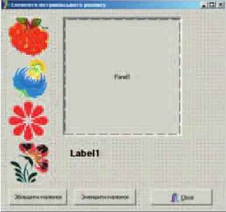 Замість назви Малюнок1.bmp напишіть назву того файла, зображення з якого ви помістили на цю кнопку:Imagel.Picture.LoadFromFile ('Малюнок1.bmp');Додайте до процедури-обробника для кнопки Збільшити малюнок оператори:Panel1.Height := Panel1.Height+5;Panel1.Width := Panel1.Width+5;Аналогічно запрограмуйте зменшення розмірів компонента Panel1на 5 пікселів.Додайте на форму компонент Label. Додайте до процедур обробки подій для кнопок BitBtn1 - BitBtn4 оператори виведення назви файла: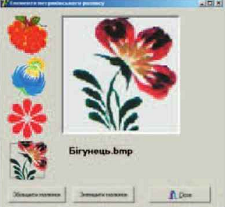 IIІ. Тестування проектуЗапустіть проект на виконання і перевірте дію кнопок.Збережіть проект.Завершіть роботу з проектом і середовищем програмування.Повідомте вчителя про завершення роботи.